Adverb: definition & types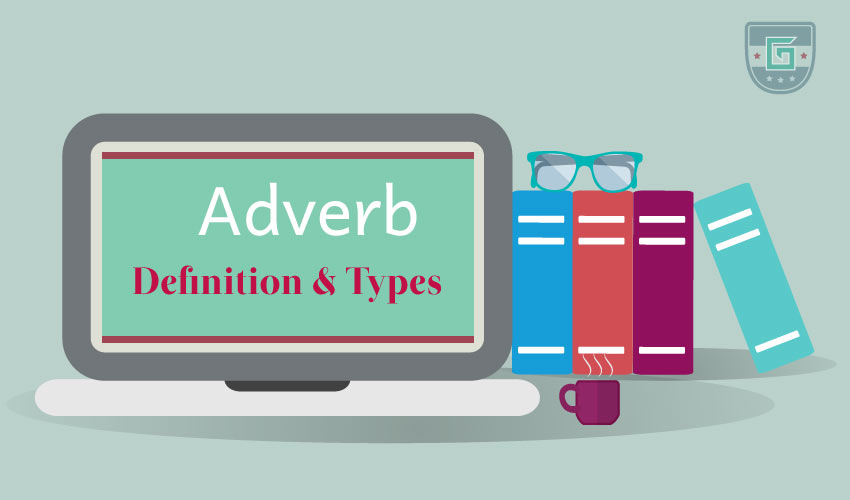 An adverb is a word/a set of words that modifies verbs, adjectives, and other adverbs. It tells when, where, and how an action is performed or indicates the quality or degree of the action.Many adverbs end in -ly but some words which end in -ly (such as friendly) are not adverbs. Many words can be both adverbs and adjectives according to their activity in the sentence.Example:Robin is always hungry for success.I love her very much.He is running fast.Alex works hard.He wrote that willingly.Adverb clauses and adverb phrases are clauses and phrases that modify the verbs, adjectives or other adverbs in the sentence.Example:He ran toward the bus until he was tired. (adverb clause)He came carrying his box with two hands. (adverb phrase)